МИНИСТЕРСТВО ОБРАЗОВАНИЯ РЕСПУБЛИКИ БАШКОРТОСТАНОЛИМПИАДАПО ИЗОБРАЗИТЕЛЬНОМУ ИСКУССТВУ(ЖИВОПИСЬ – АКВАРЕЛЬ)Примерное содержание работы участника муниципального и республиканского этапов олимпиады школьников по ИЗО в 2017-2018 учебном году.Условия олимпиады:Практическая работа – живописное изображение акварелью несложного натюрморта.Время – 4 часа (по 45 минут).Формат – А2 ватманского листа.Этапы работы – а) скомпоновать натюрморт на листе.б) построить рисунок натюрморта с учетом законов перспективы, пропорций и местоположения в пространстве.в) методом лессировок выполнить акварелью живописное изображение с передачей формы, объема и пространства тоновыми и цветовыми отношениямиМетодическое обеспечение а) натюрморт из простых предметов с выразительной формой, спокойным однородным цветом в условиях бокового освещения.б) наглядные пособия – работы студентов, выполненные акварельными красками.Материальное обеспечение – белая бумага, ватман формат А2, простой графитный карандаш, резинка, акварельные краски «Ленинград», две кисти №3-4, 8 – белка, баночка для воды, палитра.Задание для XI класса (фото постановок)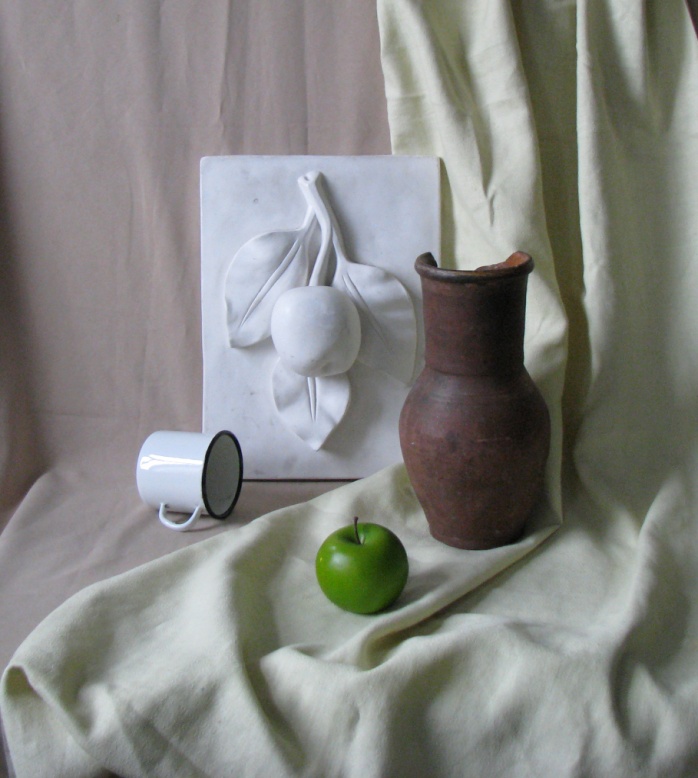 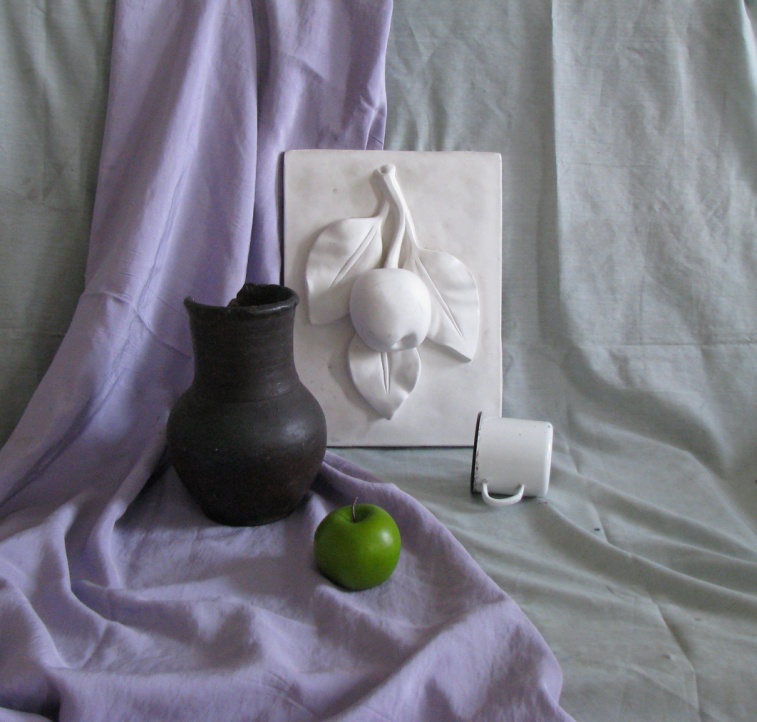 Задание для VII класса (фото постановок)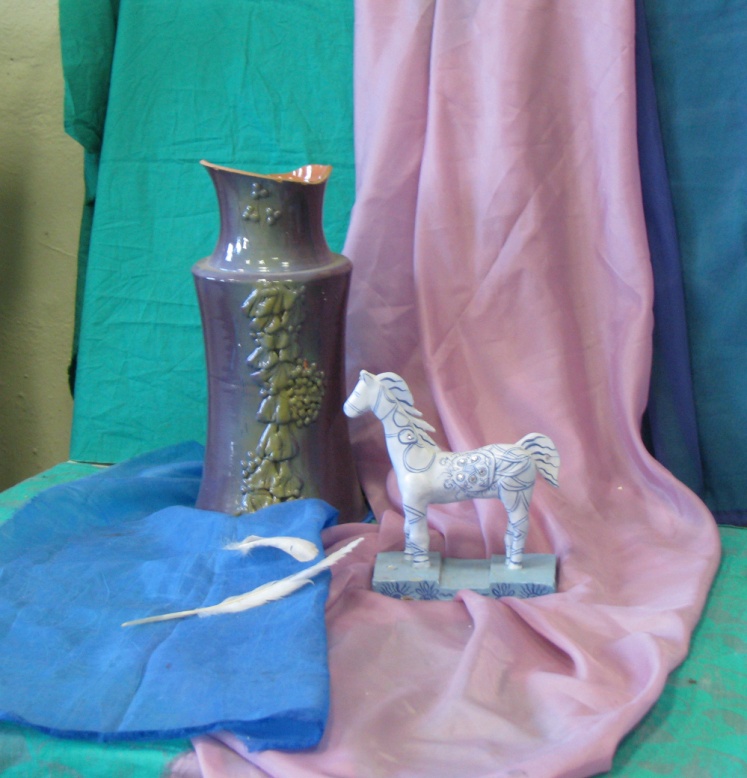 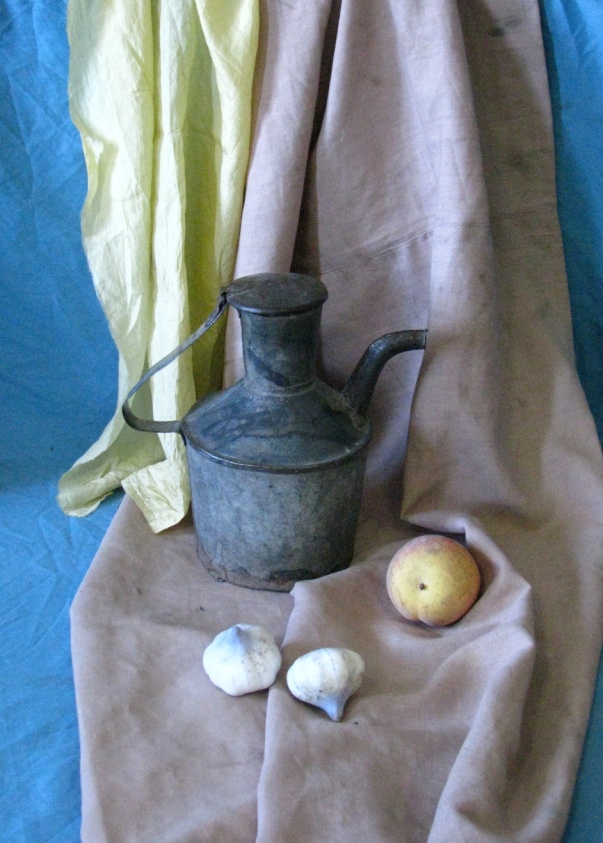 